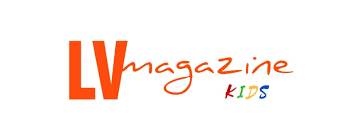 September 2020 Issue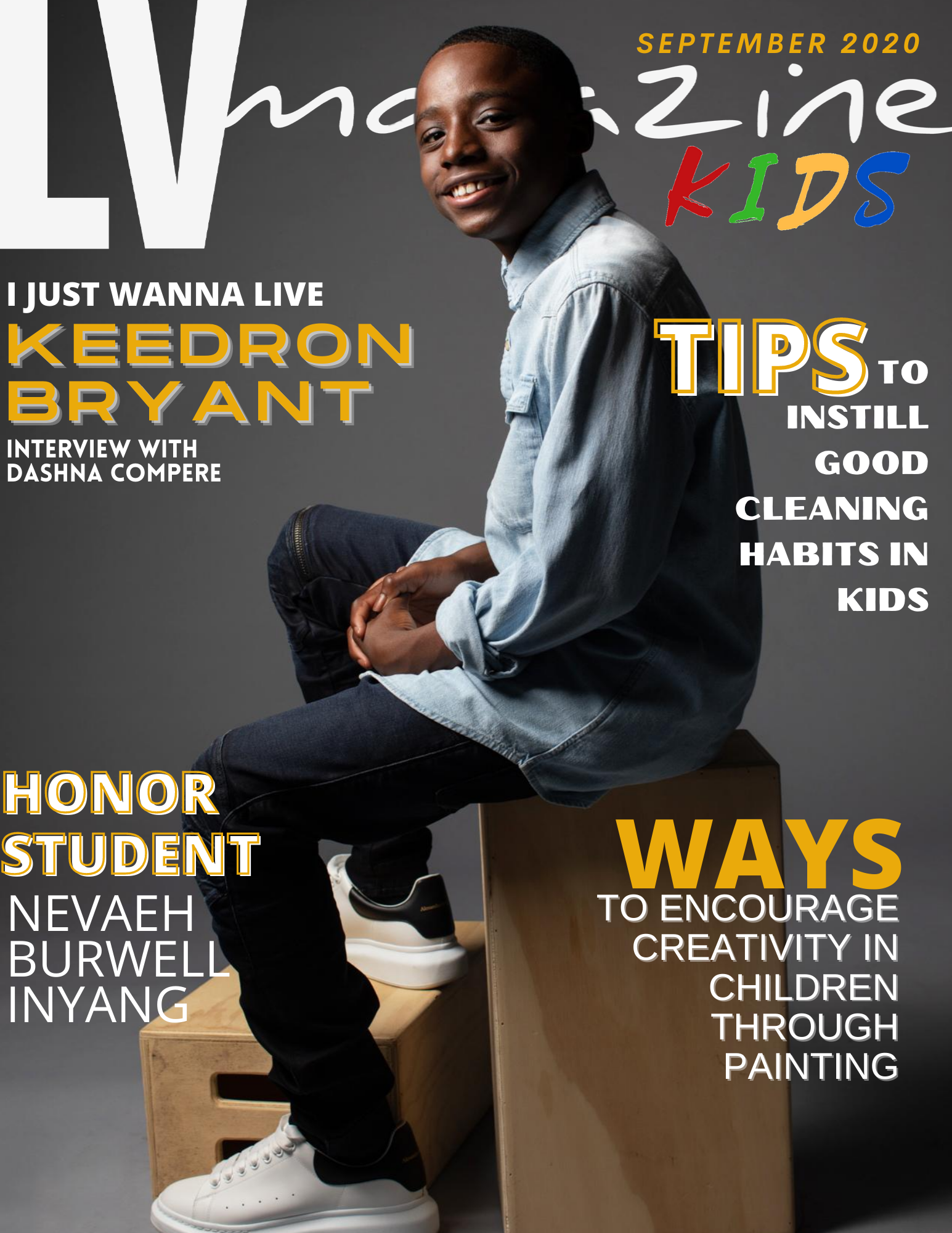 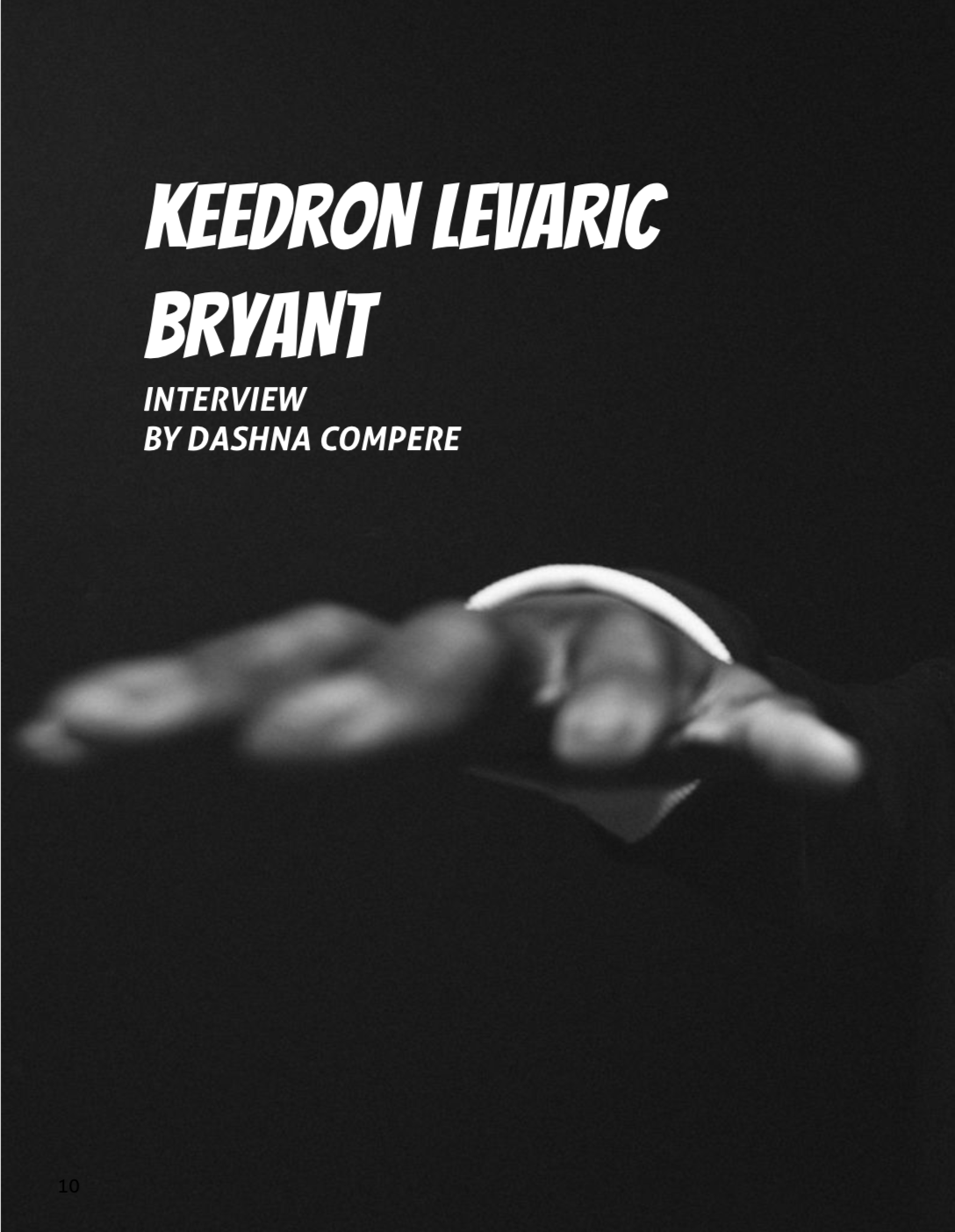 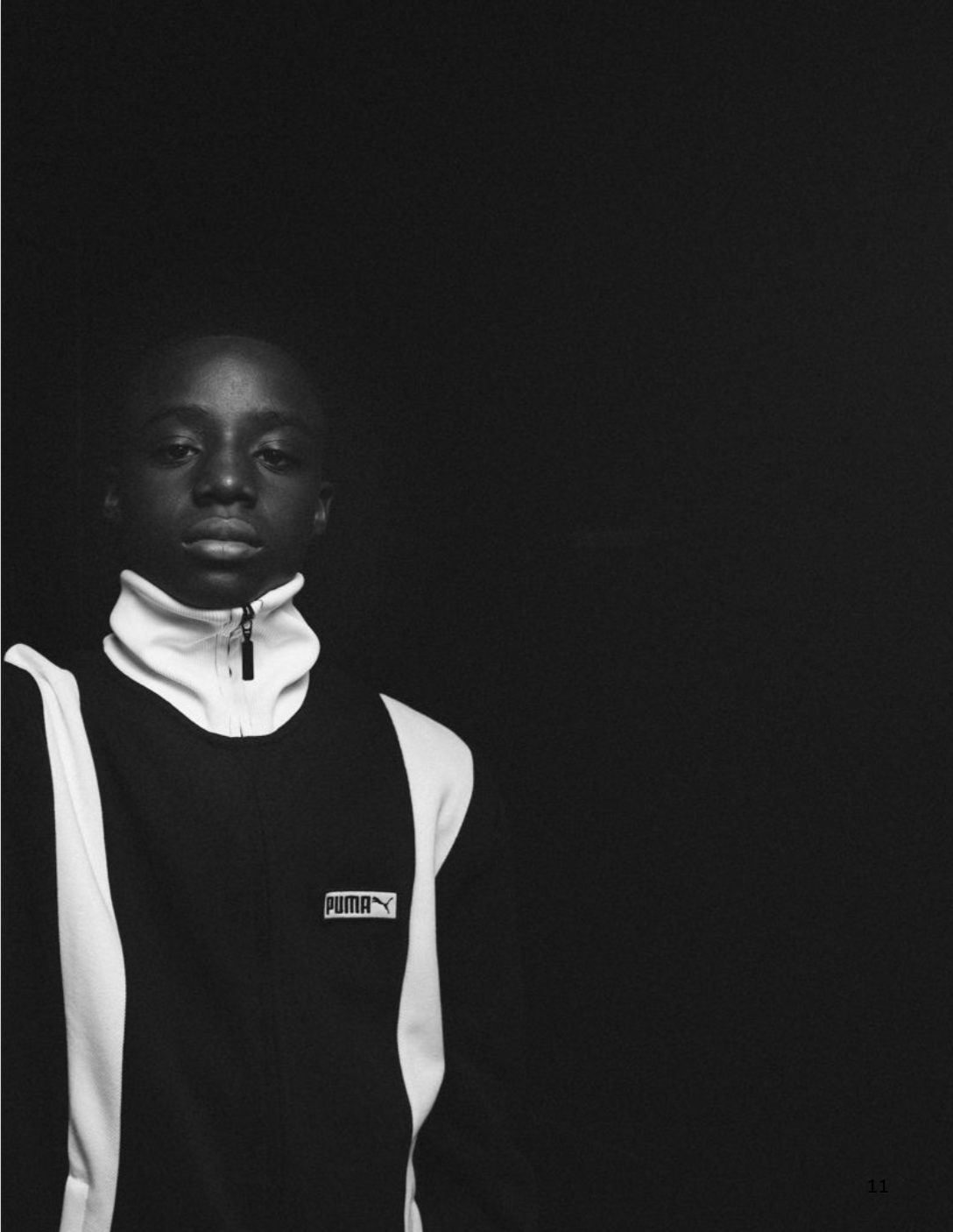 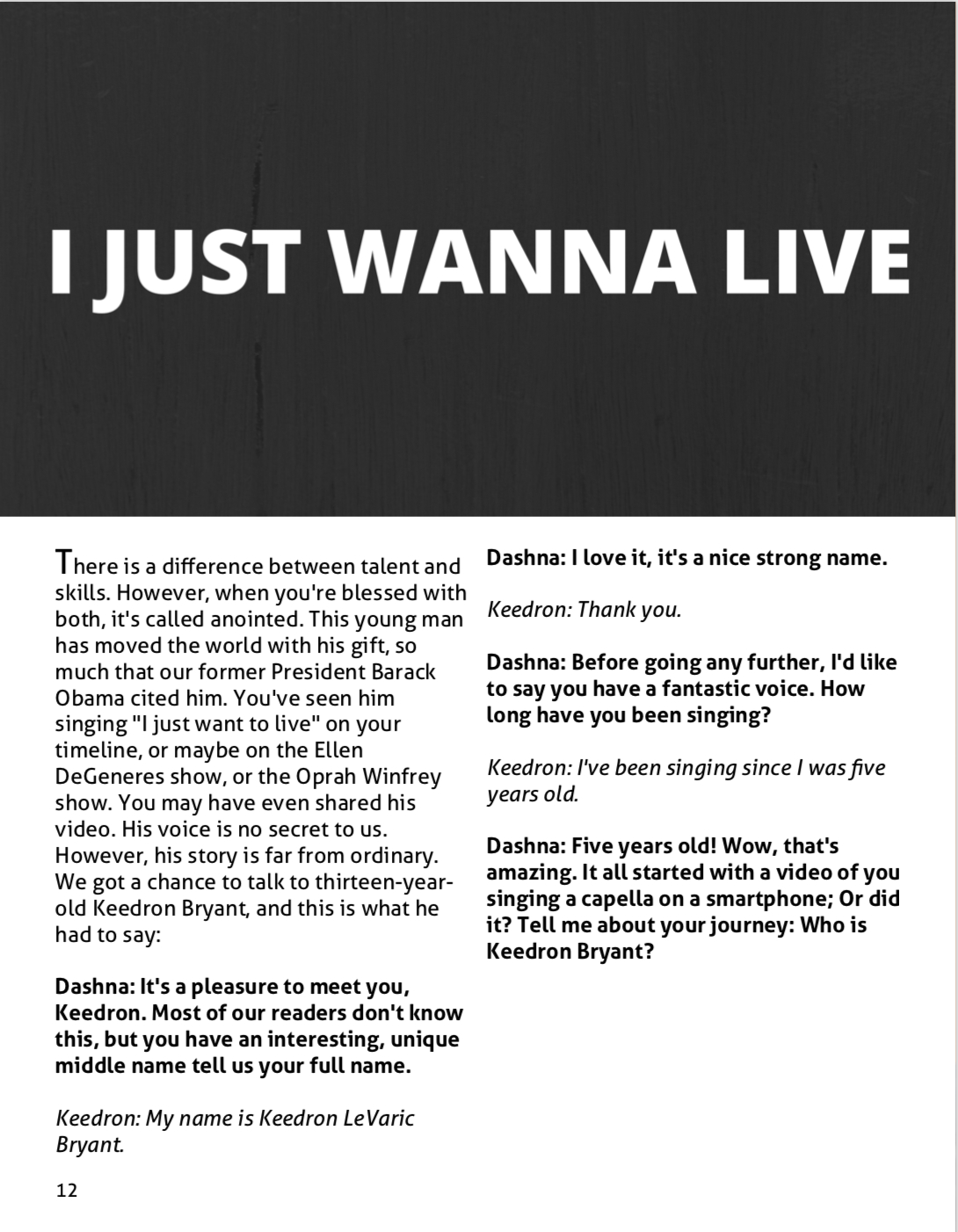 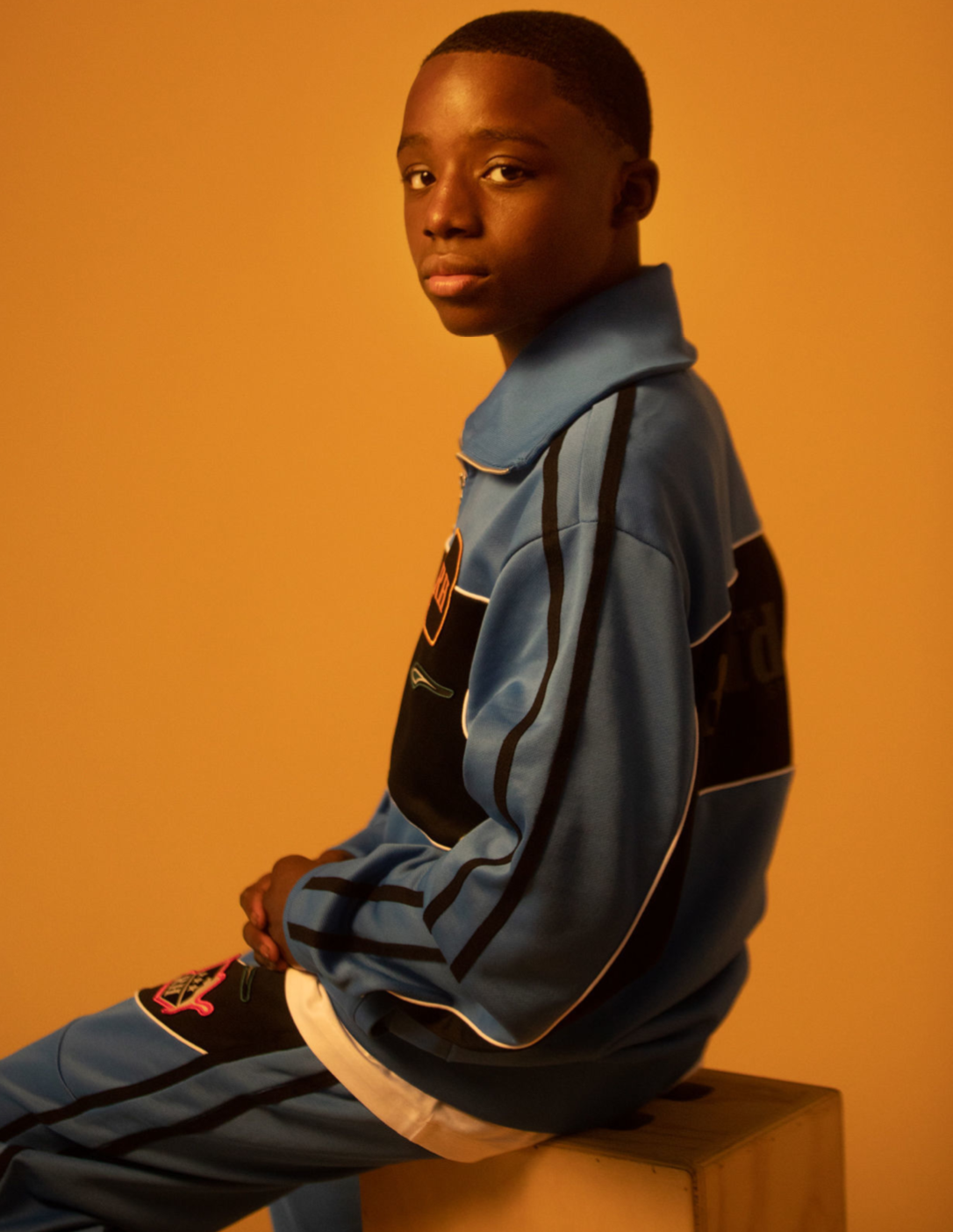 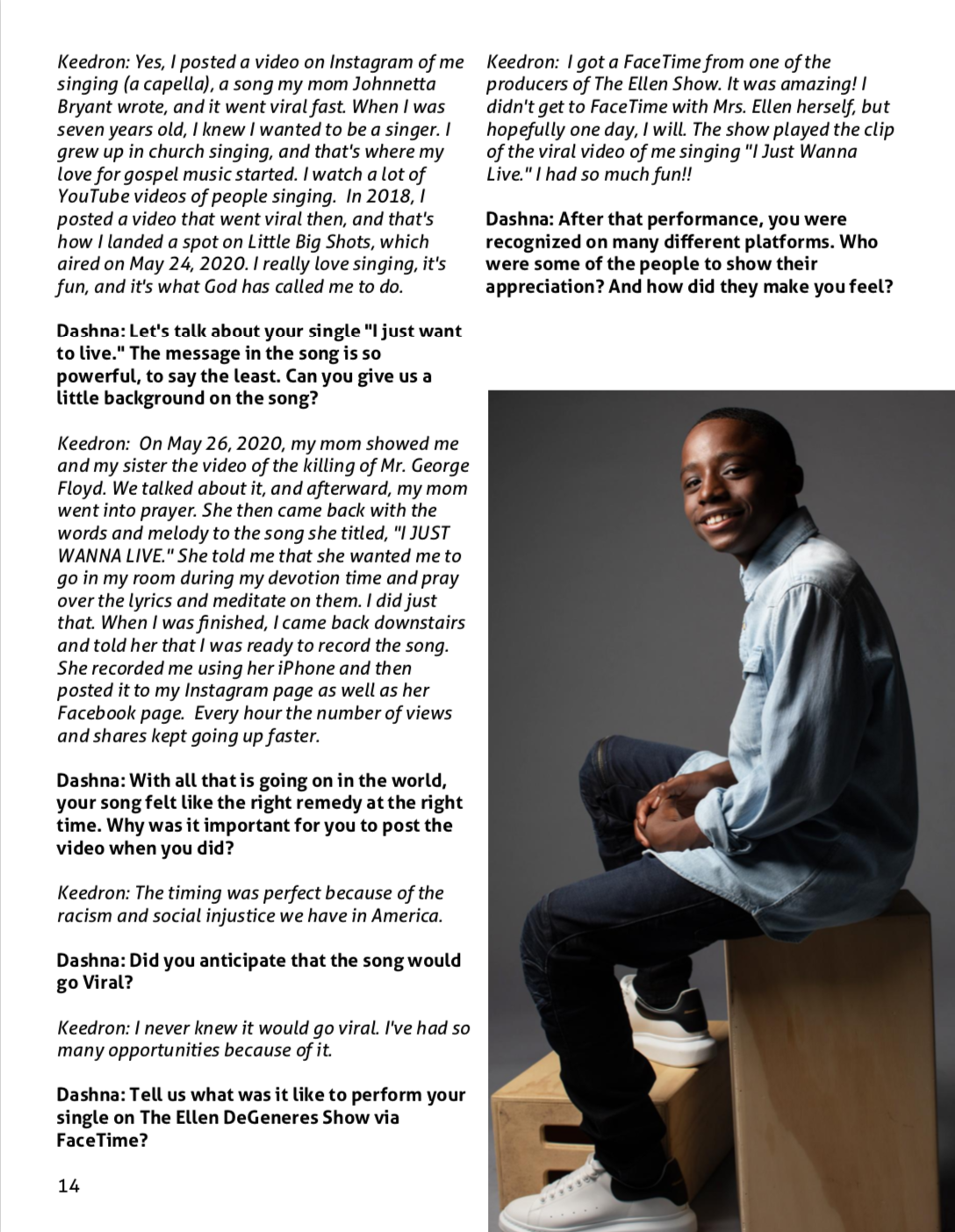 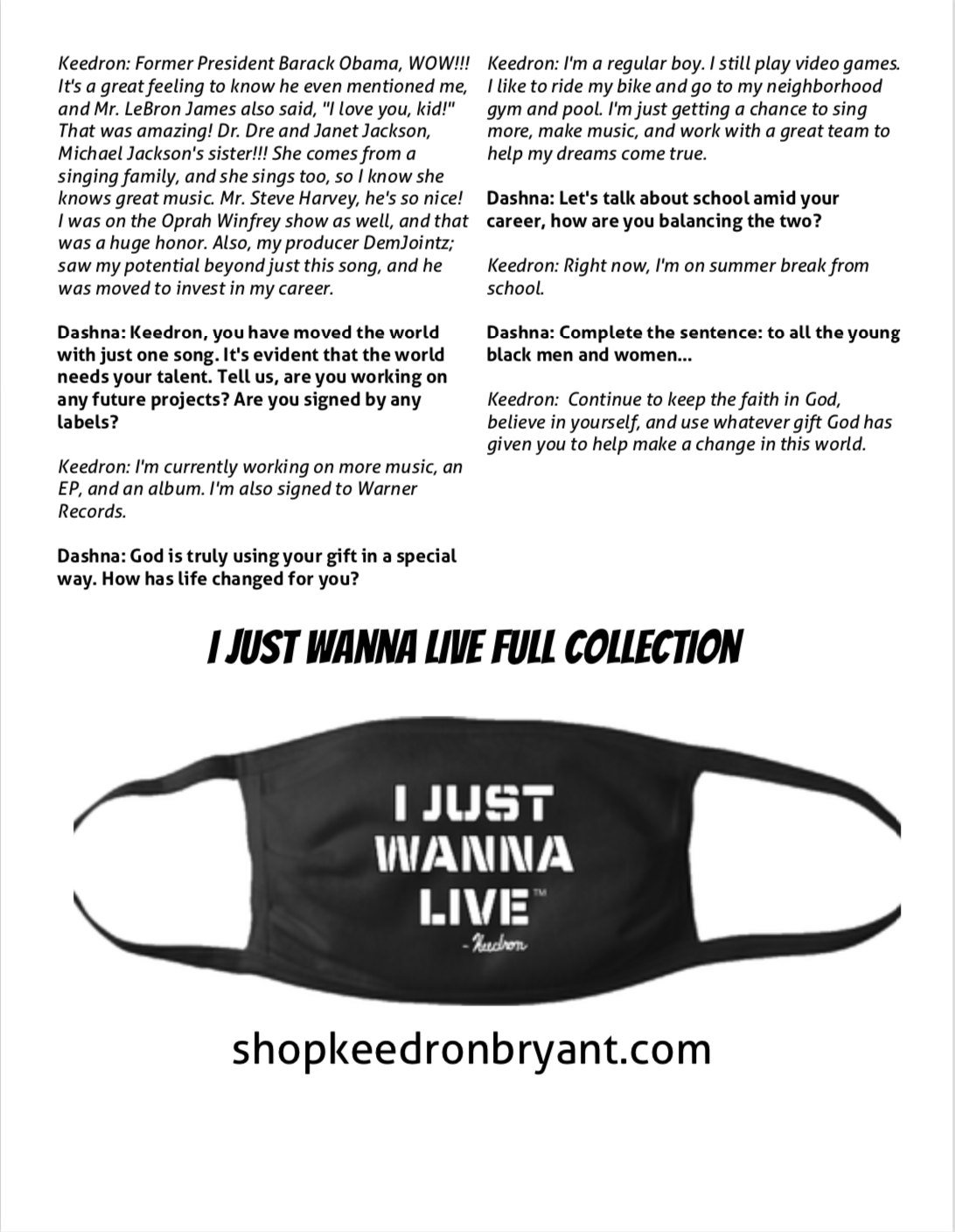 